附件1学生活动报名表学生活动报名表学生活动报名表学生活动报名表学生活动报名表学生活动报名表姓 名性别学院班级学号QQ号手机号码参加活动参加活动□传统小吃DIY  □大胃王□最忠实消费者  □生日礼（身份证号：                          ）□传统小吃DIY  □大胃王□最忠实消费者  □生日礼（身份证号：                          ）□传统小吃DIY  □大胃王□最忠实消费者  □生日礼（身份证号：                          ）□传统小吃DIY  □大胃王□最忠实消费者  □生日礼（身份证号：                          ）备注：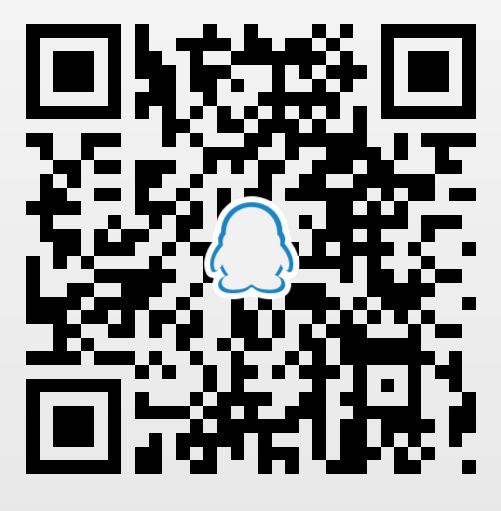 扫描二维码，添加活动通知群了解更多活动信息！备注：扫描二维码，添加活动通知群了解更多活动信息！备注：扫描二维码，添加活动通知群了解更多活动信息！备注：扫描二维码，添加活动通知群了解更多活动信息！备注：扫描二维码，添加活动通知群了解更多活动信息！备注：扫描二维码，添加活动通知群了解更多活动信息！